SCHEME OF THE RESEARCHPOSTER OF THE RESEARCH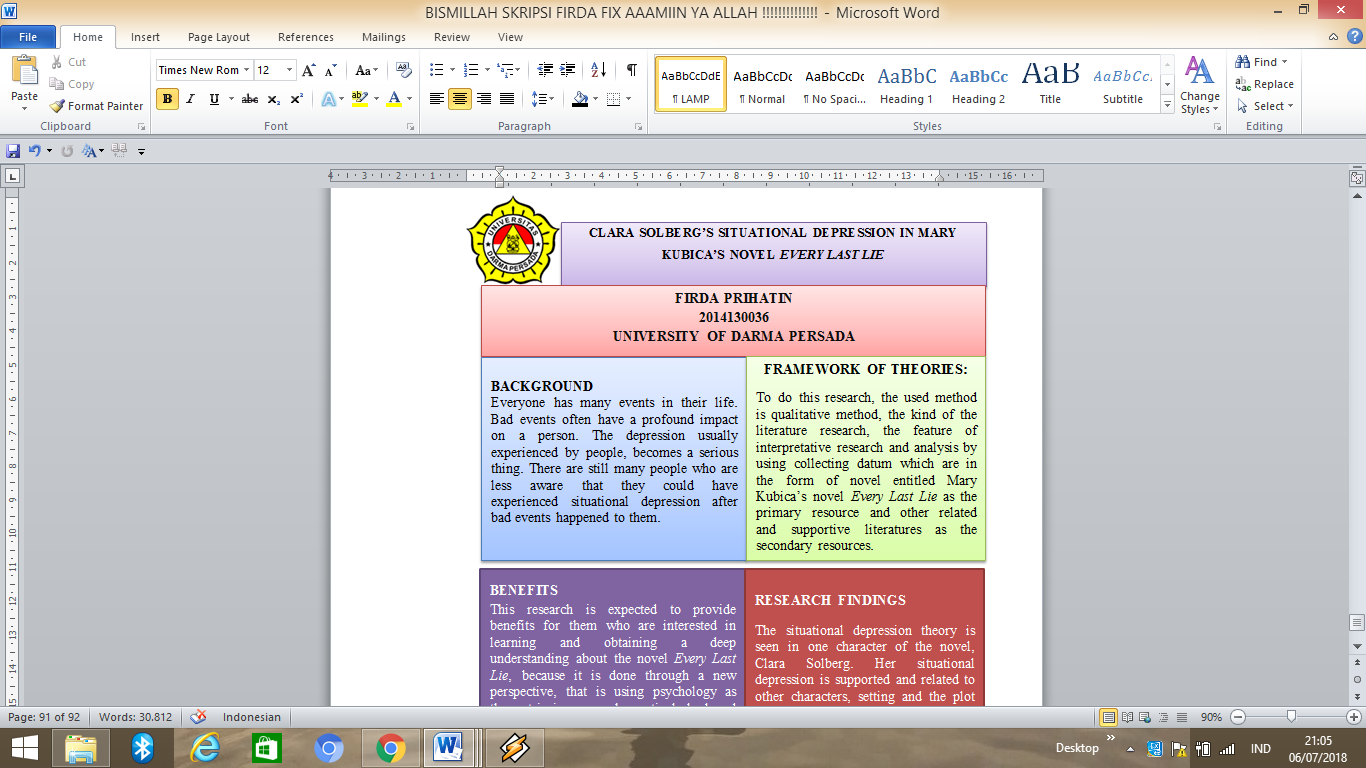 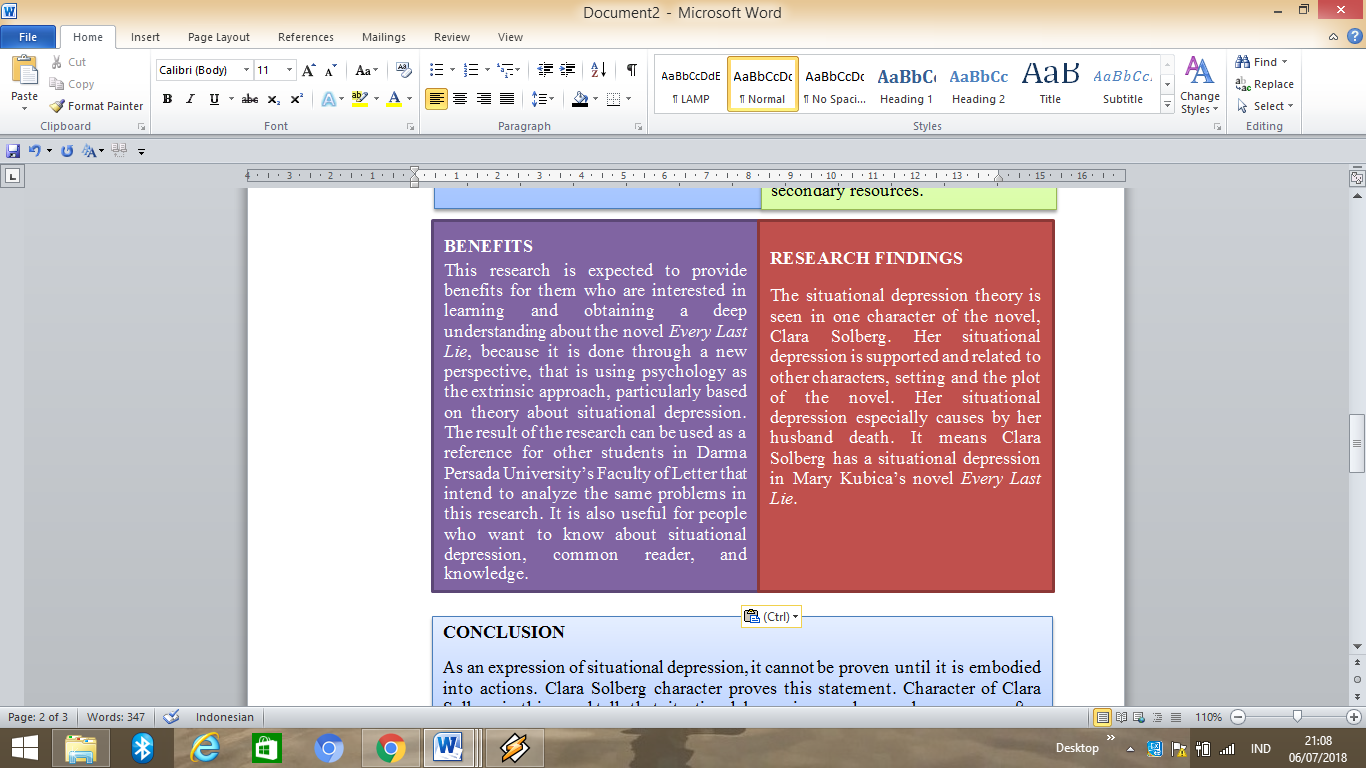 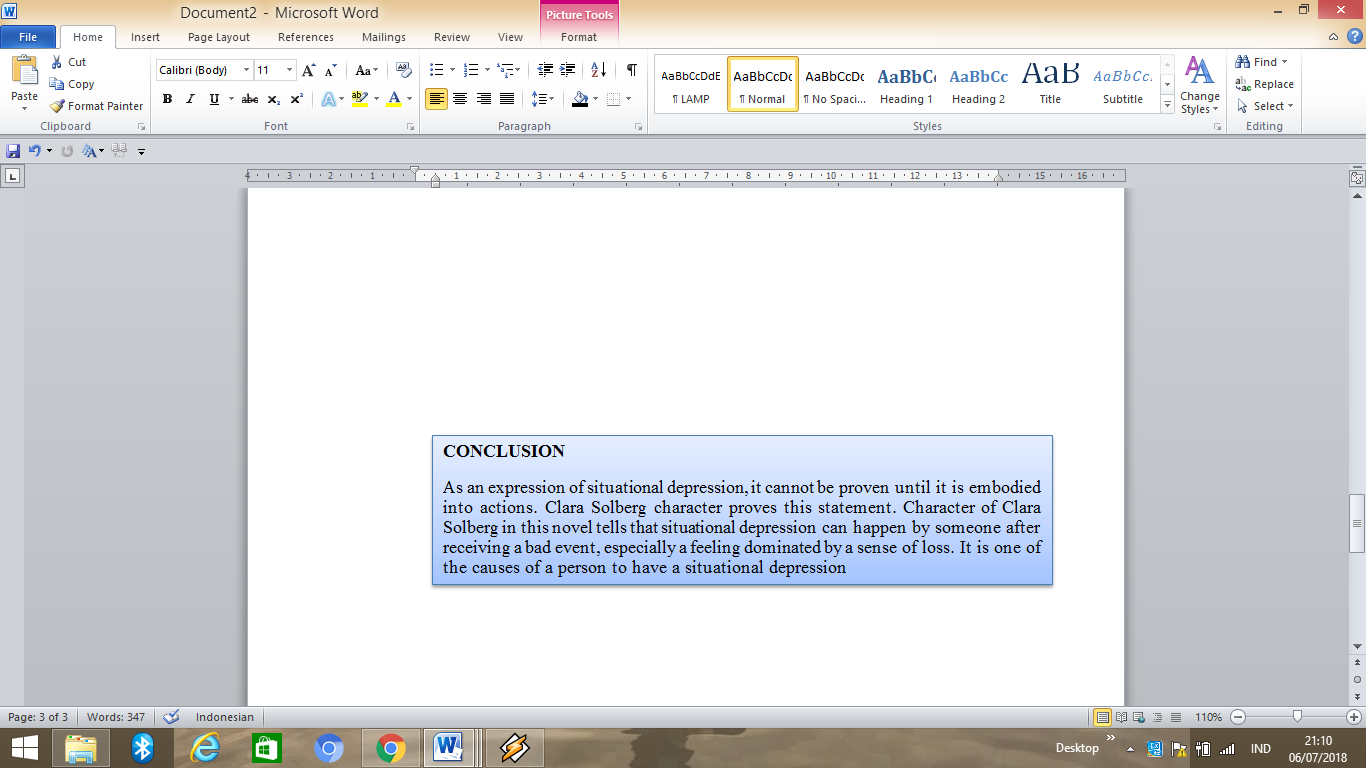 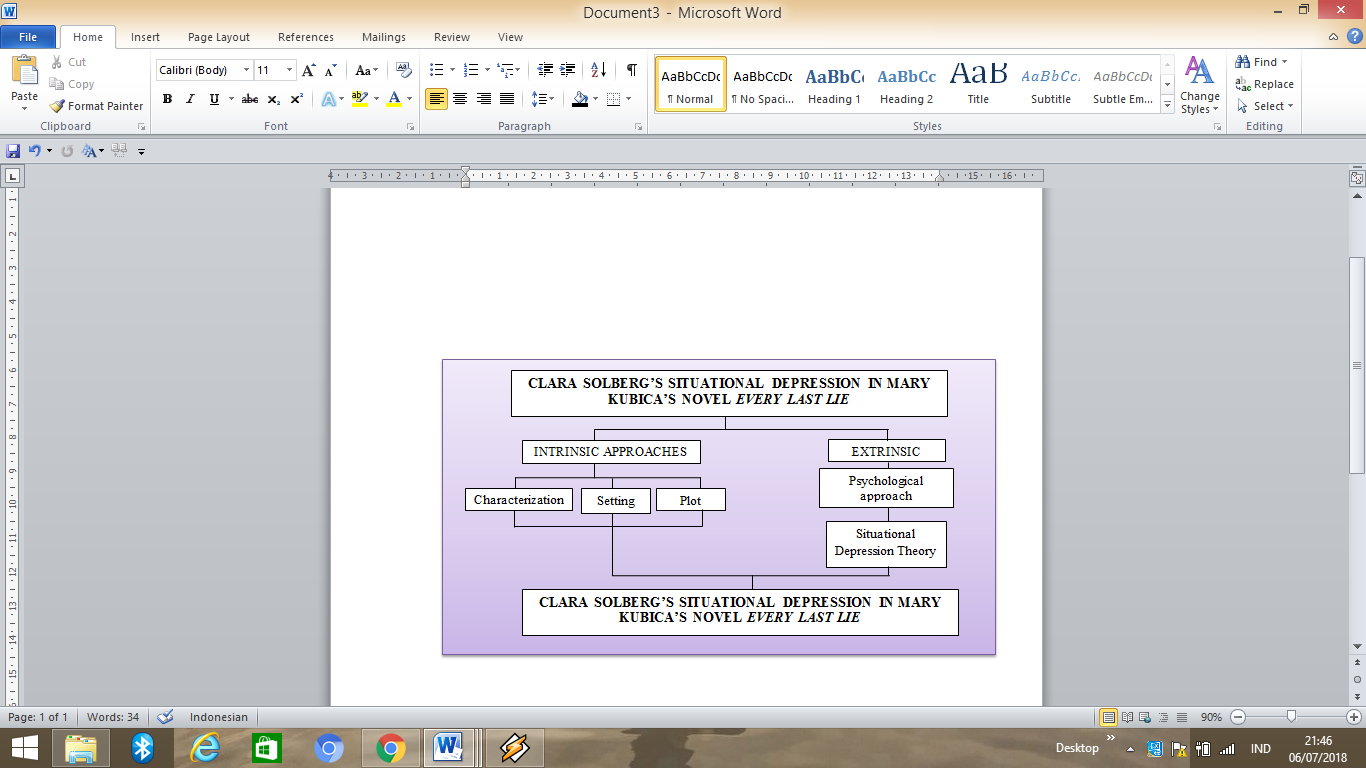 CURRICULUM VITAE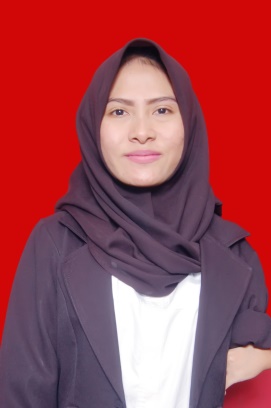 Name			: Firda Prihatin	                   Nationality		: Indonesian	       Sex			: FemalePlace/Date of Birth	: Jakarta, July 9, 1996Address		: Jl. Baru Cakung Cilincing No. 76 RT 003/004 Kelurahan Cakung BaratKecamatan Cakung Jakarta Timur Phone/Fax		: 089622484436E-mail			: firdaprihatin@gmail.comEDUCATIONAL BACKGROUND 2002-2008	: 03 PAGI National Elementary School, Jakarta2008-2011	: 144 National Junior  High School, Jakarta2011-2014	: 8 National Islamic Senior High School, Jakarta2014-Present	: University of Darma PersadaACHIEVEMENT2004 		: 3rd winner of Pidato Antar SD Negeri Sekelurahan 2013 			: 3rd winner of Three Languages Speech in Bulan Bahasa2014 			: 1st winner of Writing Poetry in Ajang Kreativitas Siswa2018			: Participant of Lomba Cipta Puisi Event Hunter Indonesia 2018			: Certificate TOEIC ATTACHMENT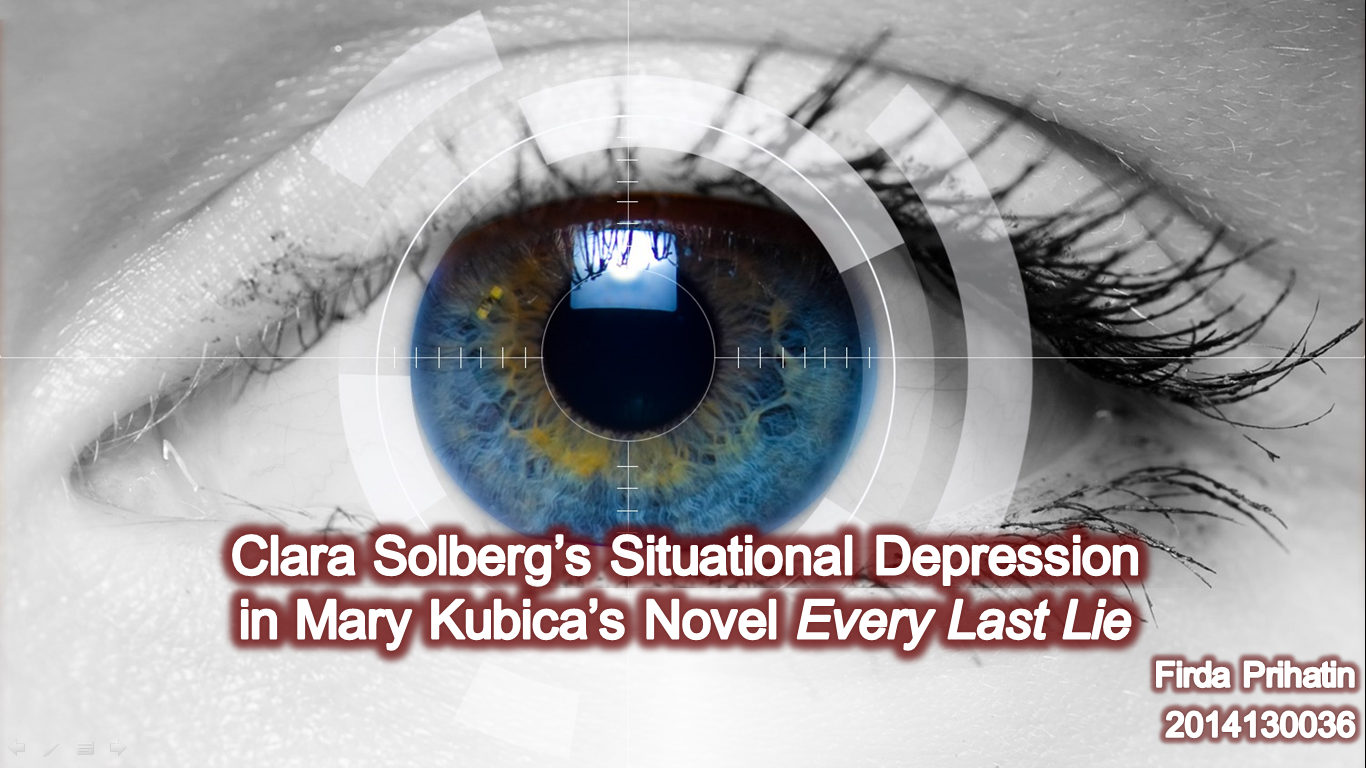 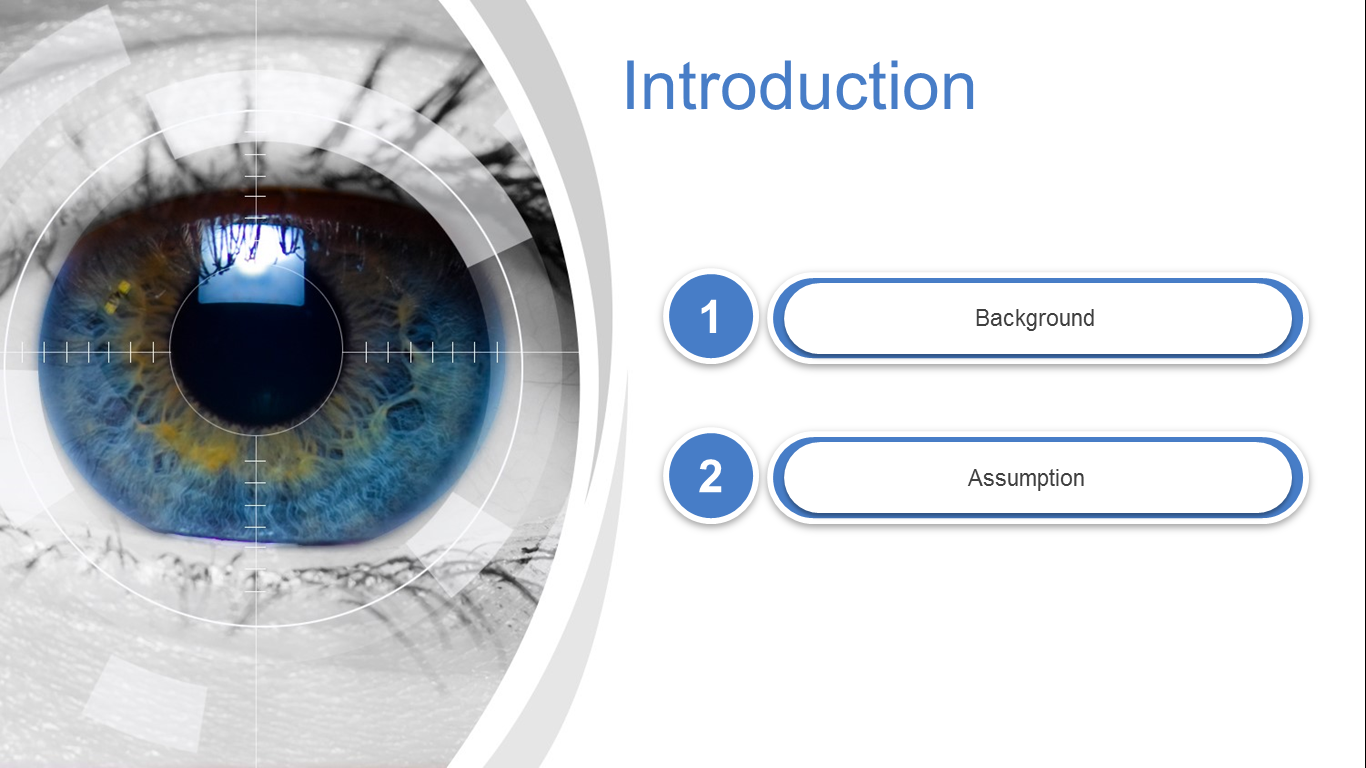 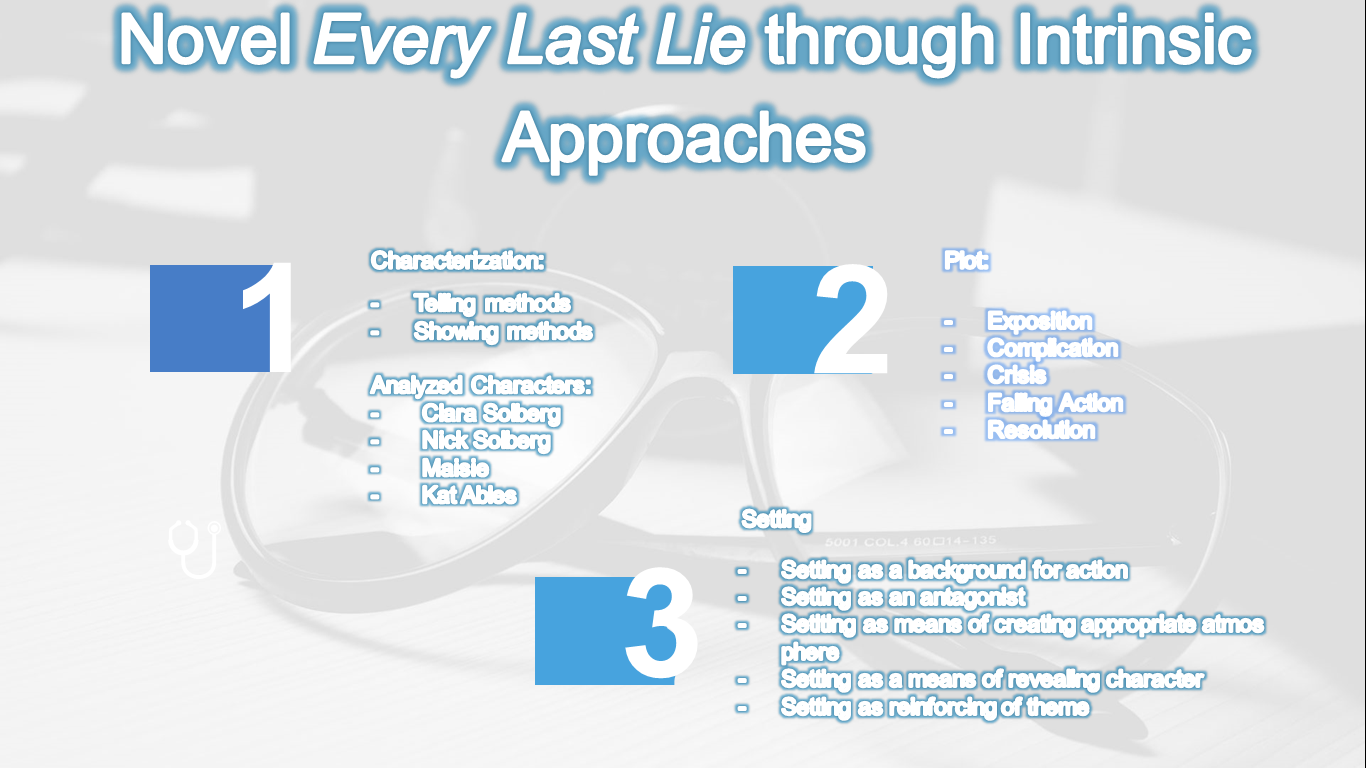 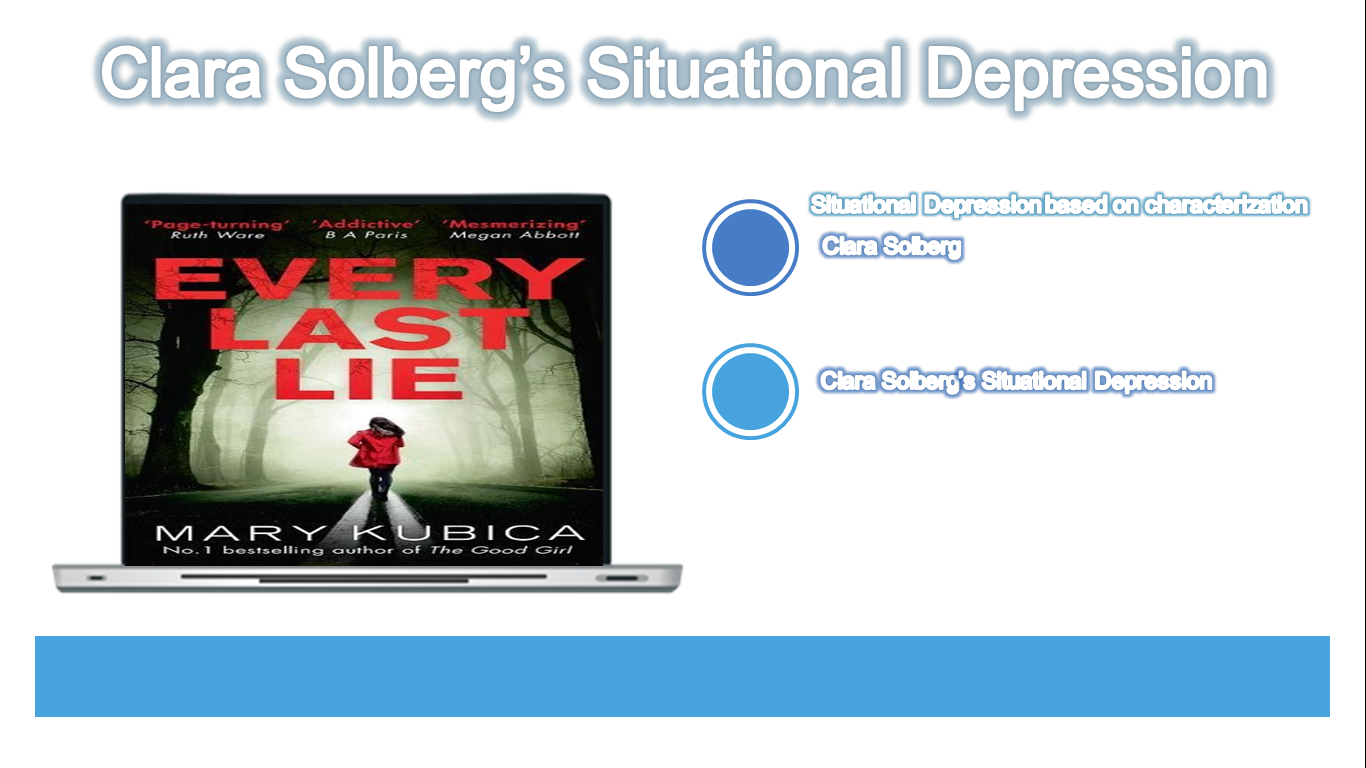 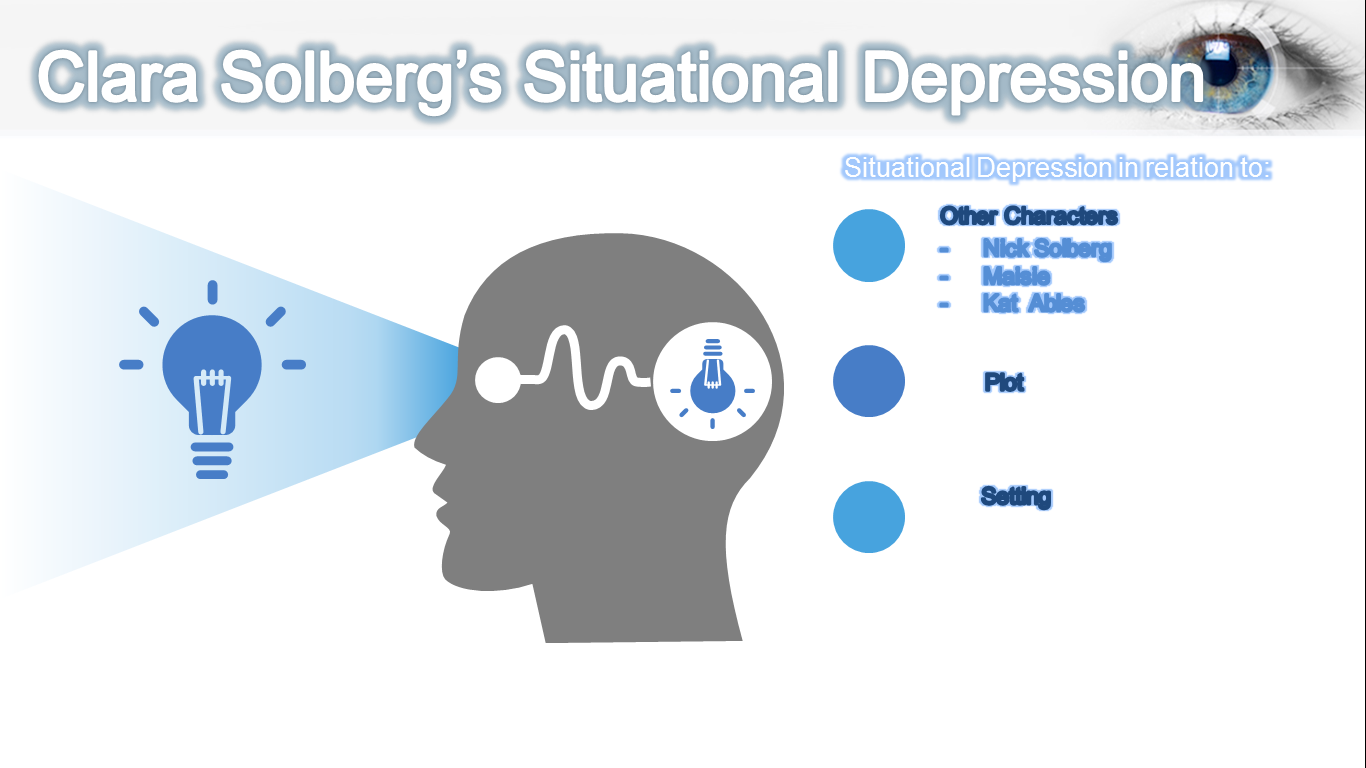 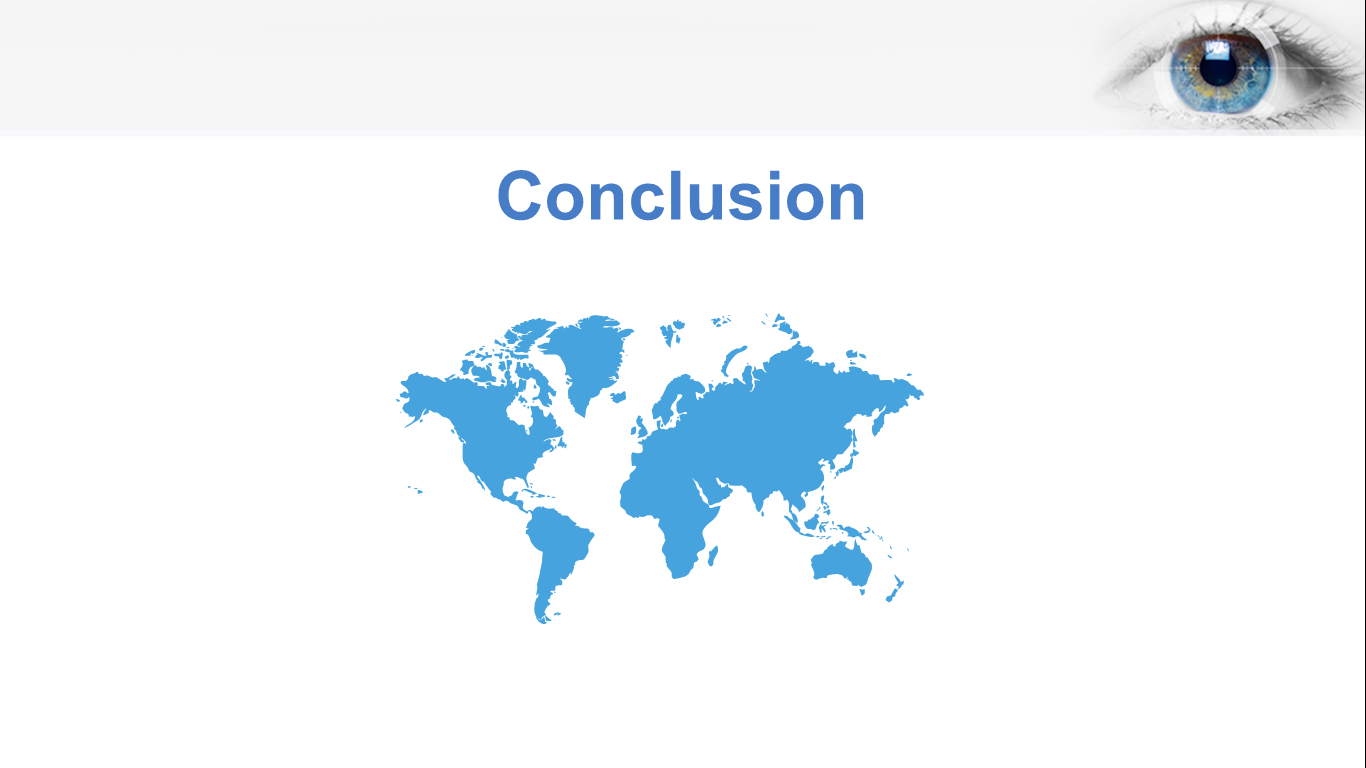 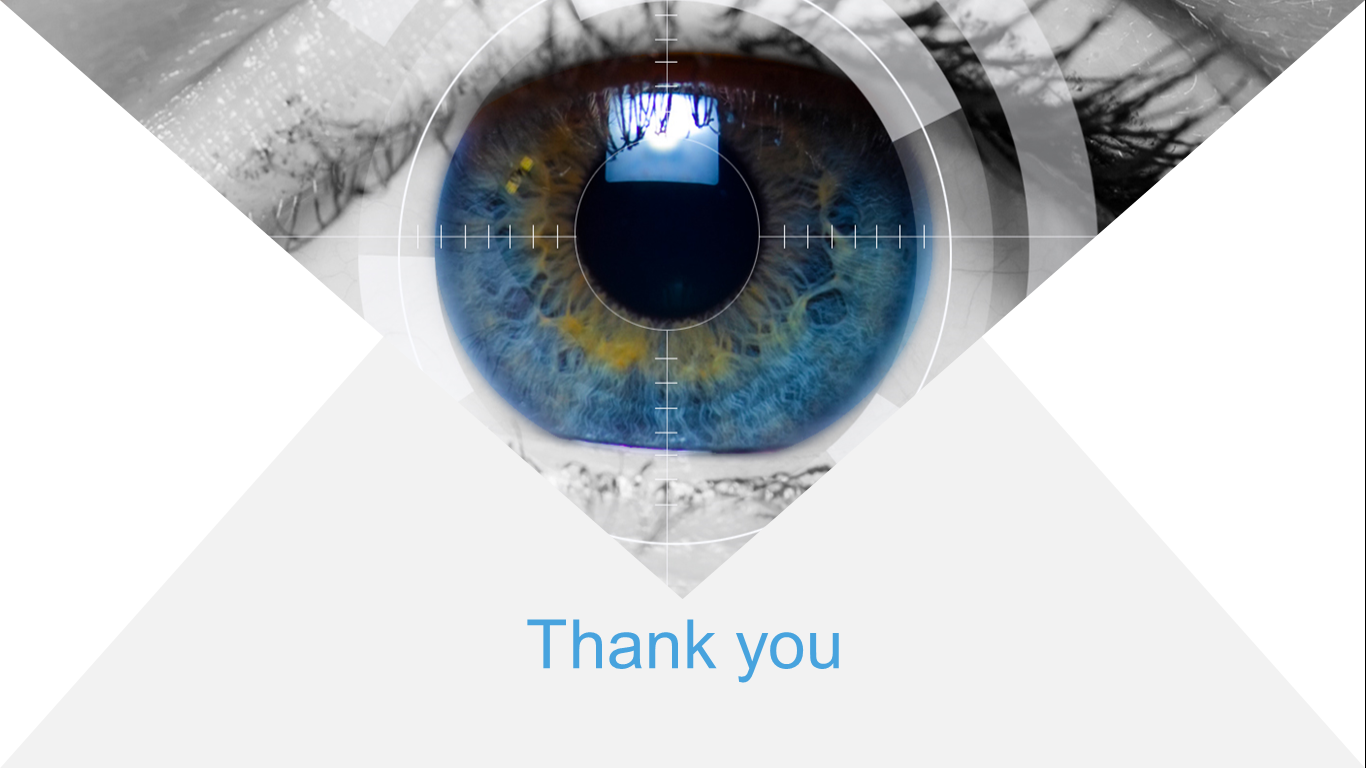 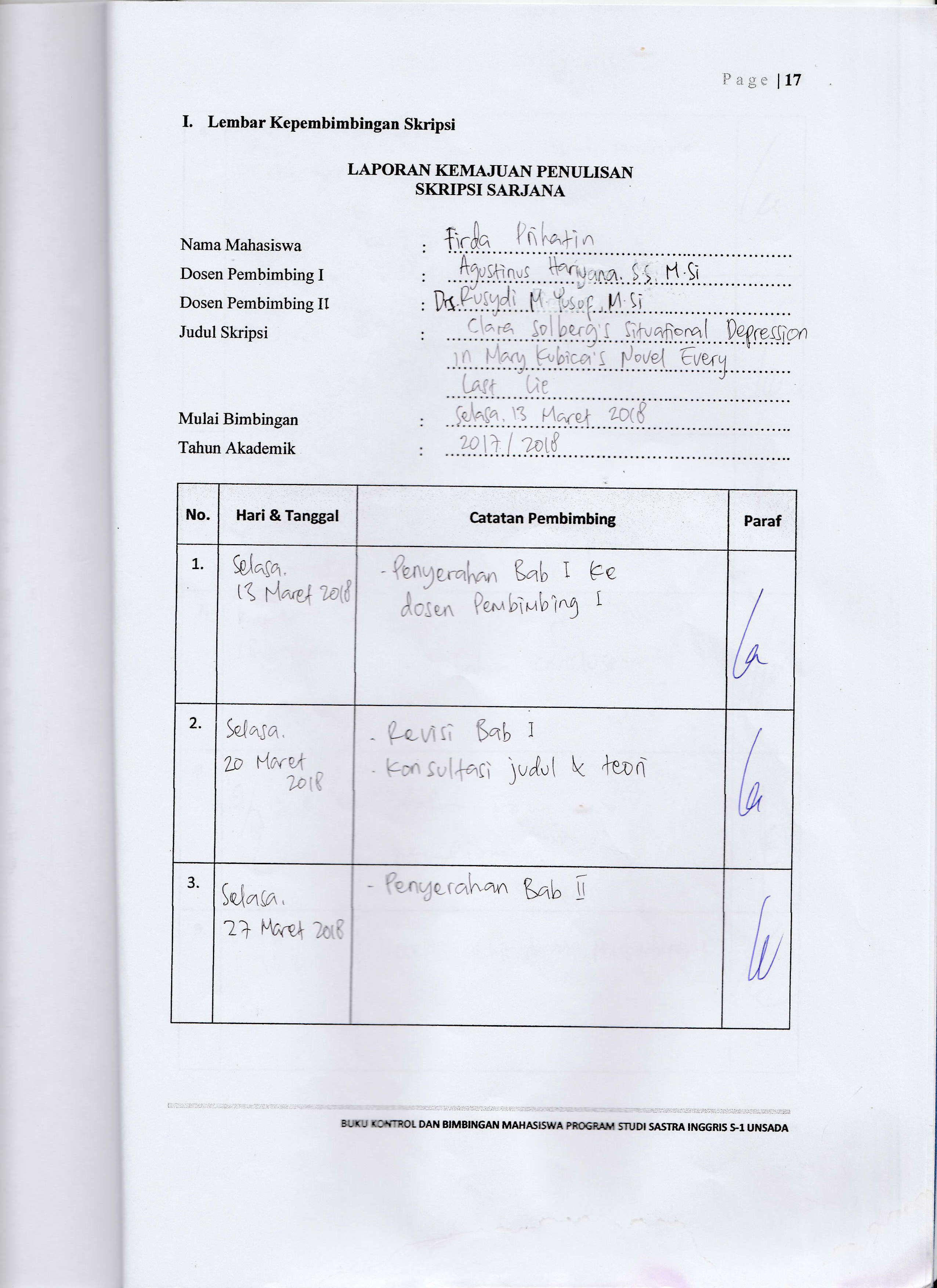 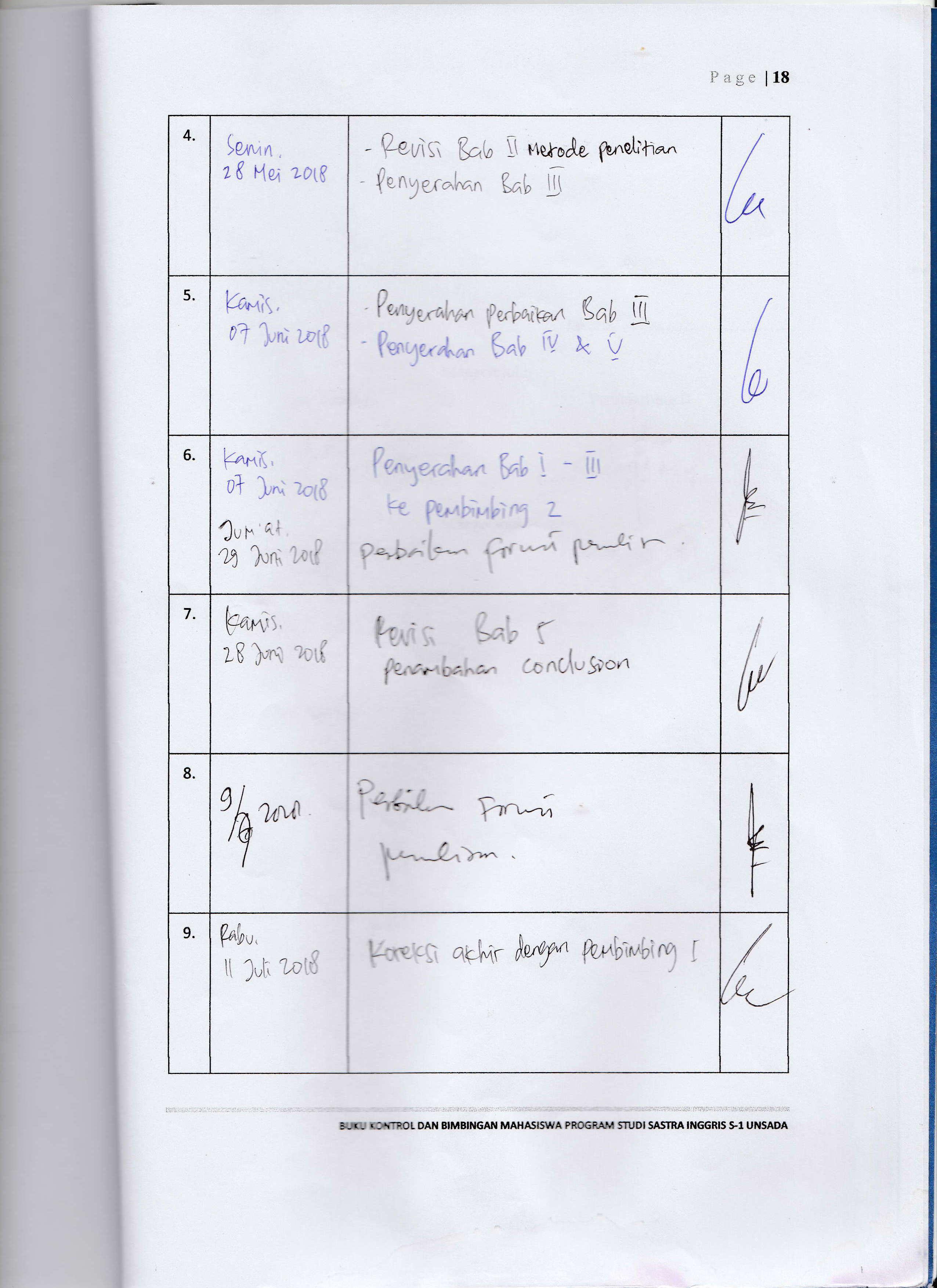 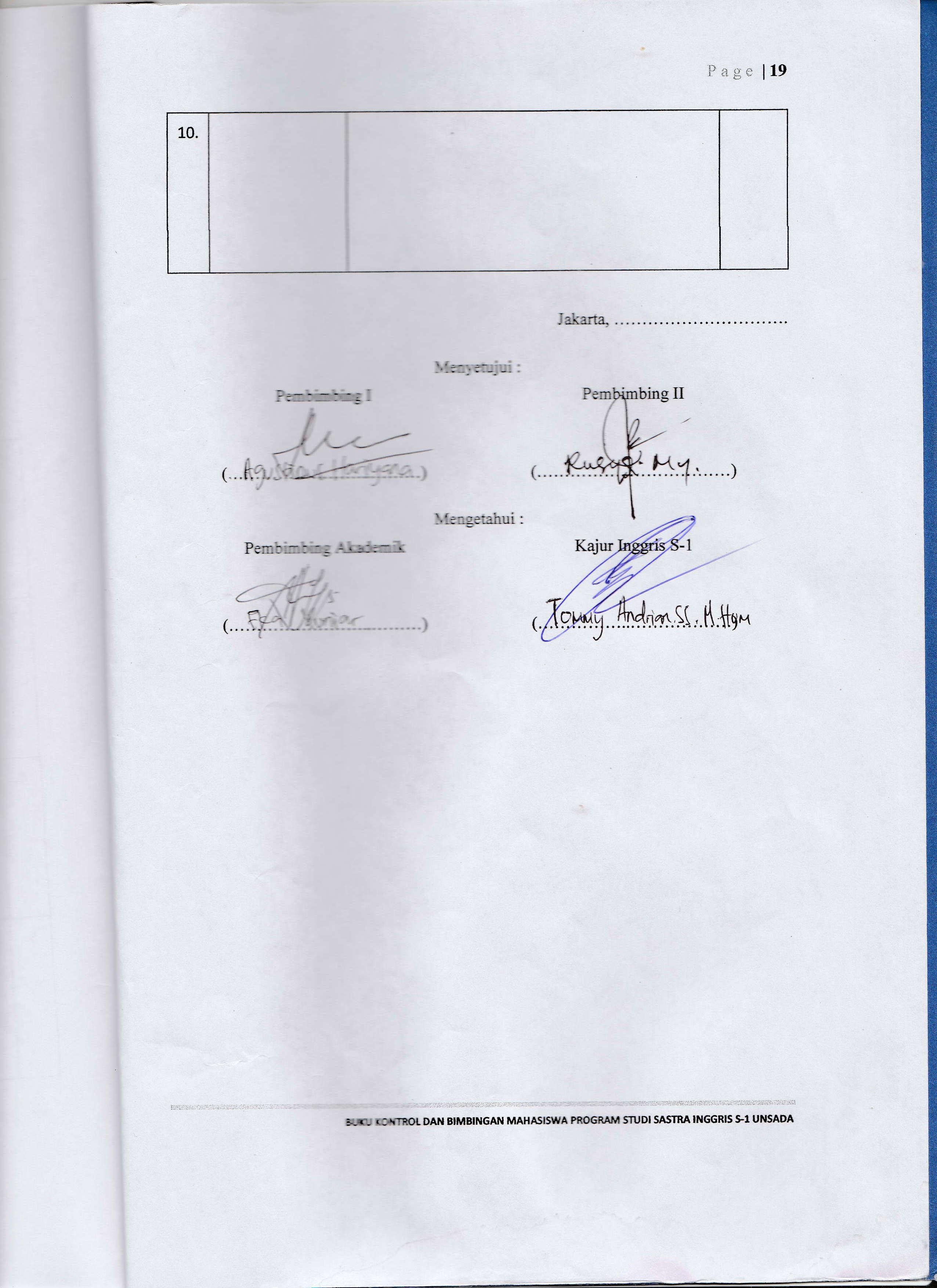 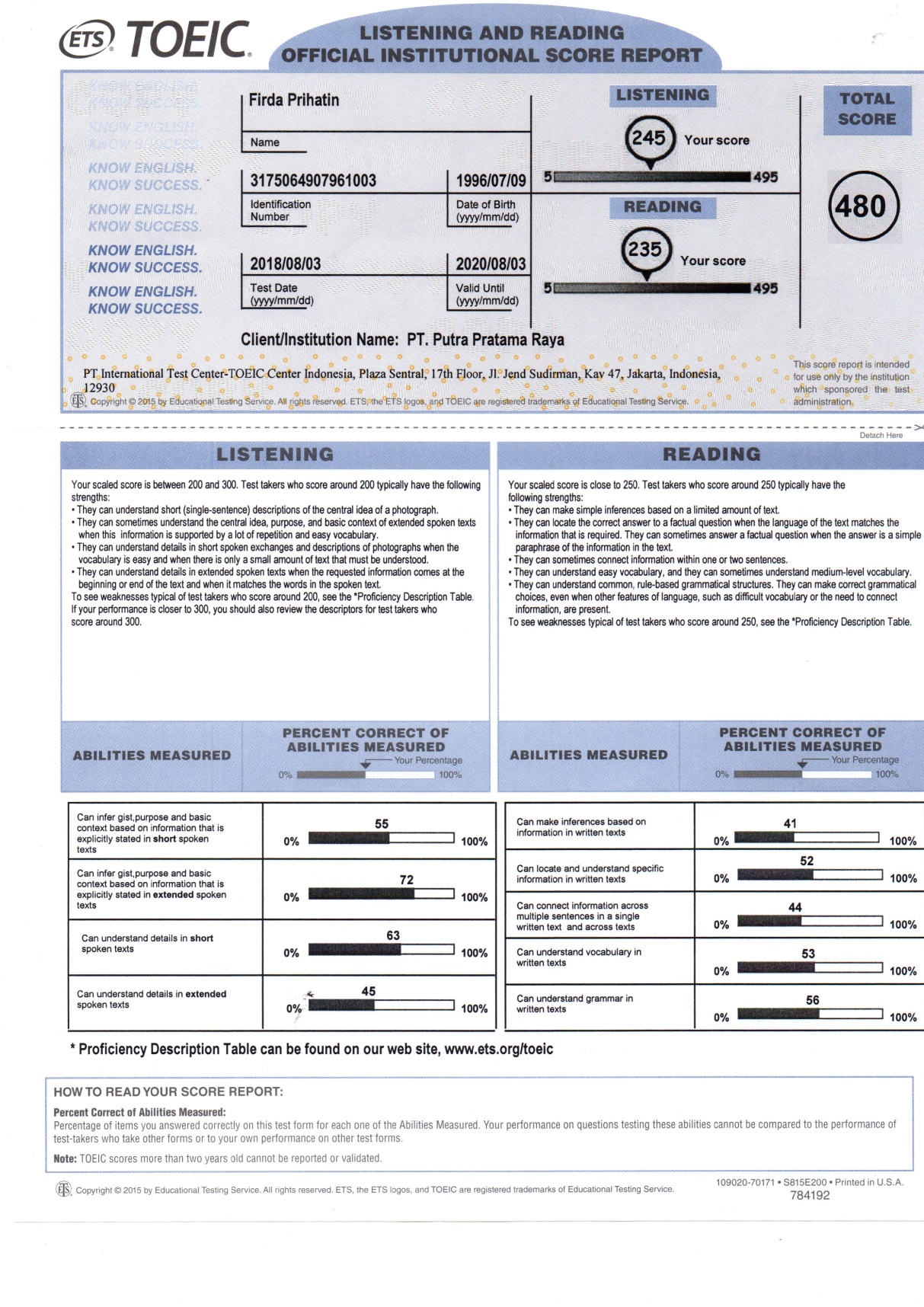 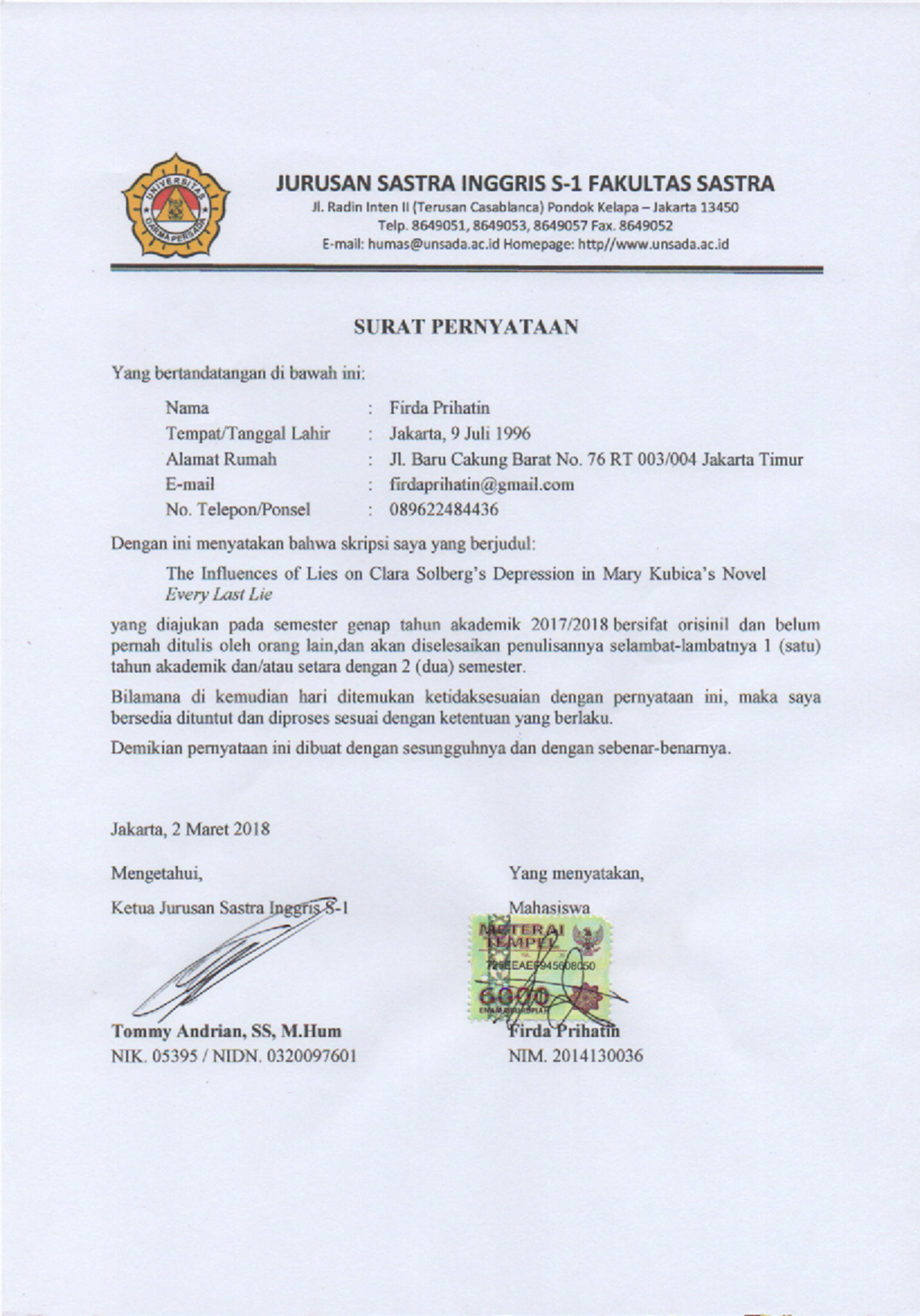 